МИНИСТЕРСТВО НАУКИ И ВЫСШЕГО ОБРАЗОВАНИЯ РОССИЙСКОЙ ФЕДЕРАЦИИ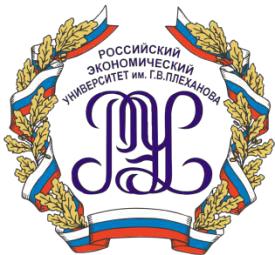 Федеральное государственное бюджетное образовательноеучреждение высшего образования«Российский экономический университет имени Г.В. Плеханова»Оренбургский филиал РЭУ им. Г.В. Плеханова______________________________________________________________ИНФОРМАЦИОННОЕ ПИСЬМОУважаемые коллеги, студенты и аспиранты!Оренбургский филиал федерального государственного бюджетного образовательного учреждения высшего образования «Российский экономический университет имени Г.В. Плеханова» приглашает Вас принять участие в работе III Всероссийской научно-практической конференции «Социально-экономическое развитие регионов России: тенденции, проблемы, перспективы», приуроченной к 60-летию Филиала. По итогам конференции будет опубликован сборник научных трудов с постатейным размещением в наукометрической базе РИНЦ. Статьи публикуются бесплатно.Проведение III Всероссийской научно-практической конференции планируется 26 сентября 2022 г. по адресу: 460000, г. Оренбург, ул. Пушкинская, дом 53, (с 11.30 ч. - регистрация участников, с 12.00 до 13.30 ч – заседание).Форматы участия: очное, оnline-формат, заочное.Основные направления работы конференции:Социальная, гуманитарная и естественнонаучная парадигма экономической деятельности в регионах России;Экономико-правовые аспекты развития регионов России в современных условиях;Актуальные проблемы и современные тенденции в финансовом секторе страны и ее регионах.Региональные аспекты современного состояния и перспектив учета и контроля в РФ.Проблемы и перспективы управления современным предприятием: региональные аспекты.Для участия в работе конференции и опубликования материалов, необходимо по 19 сентября 2022 г. включительно представить в оргкомитет заполненную по прилагаемой форме заявку на участие (Приложение 1) и текст статьи (Приложение 2) в электронном виде. Документы необходимо переслать по электронной почте на адрес naukaorenrea@list.ru.Требования к содержанию статьи:В статье необходимо сформулировать проблемы, отразить объект исследования, достигнутый уровень процесса исследования, новизну результатов, область их применения.Статья должна заканчиваться выводом. Текст вывода набирается отдельным абзацем (абзацами), в котором акцентируется новизна результатов, эффективность их использования и др.Автор имеет право опубликовать не более одной статьи (в т.ч. если она в соавторстве). Количество авторов в одной статье – не более трех.ВАЖНО!Редколлегия оставляет за собой право последней редакции. Все статьи проходят рецензирование и могут быть отклонены по решению редколлегии. Все статьи проверяются в расширенной версии программы Антиплагиат (orenburg-rea.antiplagiat.ru). К изданию допускаются статьи/доклады с процентом оригинальности текста (без учета заголовка, аннотации, ключевых слов и списка источников):- для научно-педагогических работников, аспирантов, студентов магистратуры -  от 70 и более, процент цитирований – не более 10; процент заимствований – не более 20.- для студентов бакалавриата и специалитета - от 65 и более: процент цитирований – не более 15; процент заимствований – не более 20.Требования к оформлению статьи/доклада. Перед названием статьи в левом верхнем углу указывается УДК (https://teacode.com/online/udc/).Текст статьи (доклад) объемом от 4 до 7 полных страниц, набранных в текстовом редакторе MS Word с расширением *.doc(x), *.rtf должен быть идентичным во всех вариантах. Шрифт Times New Roman, размер 14 пт. Междустрочный интервал – одинарный. Интервал – перед: 0 пт. Интервал – после: 0 пт.Поля по 2 см. Размер бумаги – А4. Ориентация – книжная. Отступ первой строки абзаца 1,25 см без использования клавиш «Tab» или «Пробел». Выравнивание текста – по ширине страницы. Список цитируемой литературы в конце работы, с учетом требований ГОСТ 7.1-2003 (не более 5 источников). Размер текста списка 12 пт., курсив. Библиографические ссылки в тексте статьи следует указывать в квадратных скобках в соответствии с нумерацией в списке литературы (например: [1, с. 233]). Список источников составляется в порядке упоминания в тексте. Сноски по тексту статьи не допускаются. В тексте допускаются рисунки и таблицы. Цвет рисунков – черно-белый. Название и номера рисунков – под рисунком по центру шрифтом Times New Roman, курсив, кегль 12 пт), нумерация рисунков сквозная. Размер текста на рисунках 10 пт., рисунки должны быть сгруппированы. Название и номера таблиц - над таблицами (слово Таблица справа, шрифт 12 пт., курсив. Название таблицы на следующей строке по центру, кегль 12 пт., курсив). Шрифт в таблице Times New Roman, кегль 11-12 пт., выравнивание по центру, междустрочный интервал текста в таблице – одинарный, нумерация таблиц сквозная.Для формул рекомендуется использовать встроенный в Word редактор формул.Не допускается:-нумерация страниц; -использование автоматических постраничных ссылок; -использование автоматических переносов; -использование разреженного или уплотненного межбуквенного интервала.Структура статьи:-аннотация: краткое изложение основного содержание статьи, 3-4 предложения на русском и английском языках;-ключевые слова (курсивом) на русском и английском языках: 4-6 слов;-текст статьи;-список цитируемой литературы.В электронном варианте заявка и статья должны быть в отдельных файлах. Название файла статьи/доклада – фамилия первого автора, город и первое слово заголовка статьи (например, Иванов_Оренбург_Финансовое.doc). Название файла заявка на участие – фамилия первого автора, город и слово «заявка» (например, Иванов_Оренбург_заявка.doc).Ключевые даты:Оргкомитет конференцииКонтактный адрес: 460000, Оренбургская обл., г. Оренбург, ул. Ленинская/Пушкинская, д.50/51-53E-mail: naukaorenrea@list.ruСайты: www.orenburg.rea.ru             https://orenrsute.ru/naukaПо вопросам издания сборника научных статей обращаться к ответственному за НИР филиала, к.э.н., доценту Портновой Лидии Владимировне. Контактный телефон: +79877943144Приложение 1В ОргкомитетIII Всероссийской научно-практической конференции «Социально-экономическое развитие регионов России: тенденции, проблемы, перспективы»Заявка на участие в конференции(в случае коллективного авторства – коллективная заявка, присылается в одном файле)Приложение 2Образец оформления содержания статьи (отдельных ее частей):УДК 336Оценка уровня финансовой грамотности населения Оренбургской областиЛ.А. Петрова, к.э.н., доцентОренбургский филиал РЭУ им. Г.В. Плеханова, РоссияАннотация. Повышение уровня жизни, финансовой безопасности граждан, развитие экономики и рост общественного благосостояния не возможны без достаточного уровня финансовой грамотности населения. В статье проведен анализ уровня финансовой грамотности населения Оренбургской области. Дана оценка уровня финансовой грамотности населения региона в разрезе распределений по населенному пункту, уровню образования, полу и возрасту и в сравнении с общероссийскими показателями.Ключевые слова: Россия, Оренбургская область, население, финансовая грамотность, выборочное обследование.Abstract. Improving the standard of living, financial security of citizens, economic development and the growth of public welfare are not possible without a sufficient level of financial literacy of the population. The article analyzes the level of financial literacy of the population of the Orenburg region. An assessment of the level of financial literacy of the population of the region is given in the context of distributions by locality, level of education, sex and age, and in comparison with national indicators. Keywords: Russia, Orenburg region, population, financial literacy, sample survey.Текст. Текст. Текст. Текст. Текст. Текст. Текст. Текст. Текст. Текст. [1, с.55].СПИСОК ЦИТИРУЕМОЙ ЛИТЕРАТУРЫ:1. Официальный сайт национальной программы повышения финансовой грамотности граждан «Дружи с финансами». Режим доступа: https://karta.vashifinancy.ru (дата обращения 24.03.2022).2. Статистический ежегодник Оренбургской области. 2021: Стат.сб./ Оренбургстат. – Оренбург, 2022. – 530 с.3. Официальный сайт Национального агентства финансовых исследований (НАФИ). Режим доступа: https://nafi.ru/ (дата обращения 24.03.2022)6. Челкова О.К. Доходы и расходы населения России / Актуальные проблемы регионального развития: межвузовский сборник научных трудов. Под ред. д.э.н., проф. Т. Д. Дегтяревой. Оренбург, 2017. С. 84-88.Приложение 3Примеры оформления некоторых источников для составления списка цитируемой литературыКнига:Ричкина В. Н., Кулин В. А. Эконометрика. М.: ДИАЛОГ-МИФИ, 2010. 238 с.Статья:Волкова А. А. Прогнозирование показателей рынка труда региона // Экономика. 2019. №11. С. 48-49.Статьи из сборника:Андреев А. А., Закиров М. Л., Кузьмин Г. Н. Определяющие элементы организации научно-исследовательской работы // Состояние и перспективы развития производства аппаратов низкого напряжения: сборник статей международной научно-практической конференции (г. Чиргин, 14-16 апреля 1977). Ташкент, 1977. С. 21-32.Описание патентных документов:1. Урбинати М., Маннини А. Впускной трубопровод для двигателя внутреннего сгорания: пат. 1007559 СССР, МКИ F02М 35/10). №2782807/25-06; заявл. 25.06.79; опубл. 23.03.83, Бюл. №11, Приоритет 26.06.78, № 68493 А/78 (Италия). 5 с.2. Ваулин В. С., Кемайкин В. Г. Устройство для захвата неориентированных деталей типа валов: а. с. 07970 СССР, МКИ B 25 J 15/00 №3360585/ 25. 2 с.Архивные материалы:Справка Пензенского обкома комсомола Центральному Комитету ВЛКСМ о помощи комсомольцев и молодежи области в восстановлении шахт Донбасса // Гос. арх. Том. обл. Ф.1. Оп. 8. Д. 126. Л. 73.Описание статей из энциклопедий:Благообразов В. А., Гвоздецкий Н. А., Буртман В. С. Тянь-Шань // БСЭ. М., 1997. Т. 26. С. 428-431.Описание главы, параграфа или части документа:Нормирование труда // Справочник экономиста по труду / С. Х. Гурьянов, И. А. Поляков, К. С. Ремизов и др. М., 1982. Гл. 1. С. 5-58.Описание многотомного издания:Экономика. В 2-х т. Т. 1 / под ред. Э. И. Борзик. М.: ЭксМо, 2015. 544 с.Электронный ресурс удаленного доступа (Internet):Семенов А.В. Финансовая грамотность населения: экономико-статистический анализ // Вопросы статистики. 2020. Вып. 6. URL: http://voprstat.elpub.ru/jour (дата обращения: 01.01.2020)Если есть DOI, указывается полный адрес:Волкова В.А. Финансово-кредитные механизмы государственной поддержки предпринимательства в России // Финансы и кредит. 2019. №11. С. 48-49. https://doi.org/10.37806/4444/19-4/01Приложение 4Пример оформления таблиц и рисунковРисунок 1 – Динамика среднемесячной начисленной заработной платы населения РФ, руб. Таблица 1 Динамика структуры расходов бюджета Оренбургской области на общеэкономические вопросы в 2016-2020 гг.до 19 сентября 2022 включительнорегистрация участников, прием материалов26 сентября 2022работа конференцииноябрь-декабрь 2022рассылка авторам сборника трудов конференции, сертификатов участника в электронном видеразмещение сборника постатейно в РИНЦ1Ф.И.О. автора (полностью)2Направление обсуждения3Название статьи (доклада/выступления)4Планируемая форма участия (выступление/только публикация)5Место работы, должность7Ученая степень8Ученое званиеИнформация для Оргкомитета9Адрес электронной почты (Е-mail)10Контактный телефон/ Телефон с кодом города11Источник информации о проведении конференции12Заявка на получение электронной версии сертификата участника и сборника конференции (да/нет)14Ф.И.О научного руководителя (для студентов)Показатели2016 г.2017 г.2018 г.2019 г.2020 г.Абсолют-ное изменение (+,-)2020 г. к 2016 г.Темп прирос-та 2020г. к 2016 г.Общеэкономиче-ские вопросы, млн. руб. 5240,85444,75237,75357,06301,810611,2в % к итогу5,75,85,76,86,71,01,2